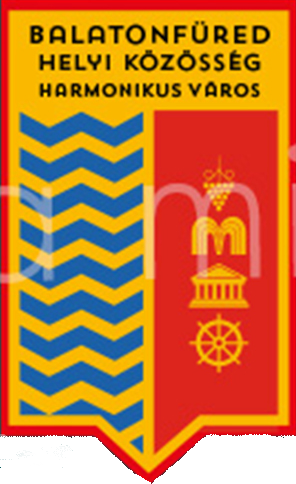 Összeférhetetlenségi NyilatkozatAlulírott….…………………..………..(cím:…...……………………………………………...szül.hely:………………..……..idő:……………………………..…….) mint az …. helyi akciócsoport munkaszervezetének munkavállalója / az …. helyi akciócsoport által foglalkoztatott munkavállaló/megbízott szakértő / az …. helyi akciócsoport által a 2014–2020 programozási időszakban, a ……. című helyi közösségi fejlesztési stratégia forrásainak felhasználása érdekében létrehozott Helyi Bíráló Bizottság tagja, a 2014-2020 programozási időszakban az egyes európai uniós alapokból származó támogatások felhasználásának rendjéről szóló 272/2014. (XI. 5.) Korm. rendelet 39. § (3) bekezdése alapján kötelezettséget vállalok arra valamennyi felhívás tekintetében, hogy az esetleges összeférhetetlenségi okok fennállása esetén összeférhetetlenségemet az akciócsoport elnöke / vezetője és a munkaszervezet vezetője részére haladéktalanul írásban bejelentem.Tudomásul veszem, hogy a támogatásra vonatkozó döntés előkészítésében és meghozatalában nem vehet részt az a személy vagy szervezet, aki az adott felhívásra támogatási kérelmet nyújtott be, a támogatási kérelem elkészítésében részt vett, a projekt megvalósítója, ha a támogatási kérelméről még nem született döntés, valamint az, akia) a támogatási kérelmet benyújtó szervezettel munkaviszonyban vagy munkavégzésre irányuló egyéb jogviszonyban áll;b) a támogatási kérelmet benyújtó szervezet vezető tisztségviselője, vagy felügyelő bizottságának tagja;c) a támogatási kérelmet benyújtó szervezet tagja, vagy aki abban közvetlen vagy közvetett tulajdoni részesedéssel rendelkezik;d) az értékelésre, a minőség-ellenőrzésre vagy a bírálatra benyújtott dokumentumok előkészítésében vagy kidolgozásában bármilyen formában részt vett;e) az a)-d) pont szerinti személynek a Polgári Törvénykönyvről szóló 2013. évi V. törvény (a továbbiakban: Ptk.) 8:1. § 1. pontja szerinti közeli hozzátartozója;f) tekintetében az irányító hatósághoz érkezett bejelentés alapján vagy hivatalból az irányító hatóság megállapítja, hogy a pártatlan és objektív közreműködése nem biztosítható.Az a) és a b) pont nem jelent összeférhetetlenséget a területi szereplő részéről benyújtott és megvalósított projekt, ha a területi szereplő szervezetén belül az adott projekt vonatkozásában a projekt elkészítéséhez, benyújtásához, megvalósításához, valamint a döntés előkészítéséhez, meghozatalához kapcsolódó feladatok személyi szinten elkülönülnek.Tudomásul veszem, hogy összeférhetetlenségem megállapítását bárki jogosult a … helyi akciócsoport tagjai közül kezdeményezni. Amennyiben a helyi akciócsoport elnöke / vezetője az összeférhetetlenségemet megállapítja az adott dokumentum tekintetében, a továbbiakban nem vehetek részt az adott ügy bírálatában, és az erre a dokumentumra vonatkozó addigi eljárásomat érvénytelennek kell tekinteni.……………………, 2017.………………….hó..….nap……………………………………….Előttünk, mint tanuk előtt:Titoktartási nyilatkozatAlulírott……………...…..(cím: …………………….…….szül. hely…………………………, idő:………………...) mint  az …. helyi akciócsoport munkaszervezetének munkavállalója / az …. helyi akciócsoport által foglalkoztatott munkavállaló/megbízott szakértő / az …. helyi akciócsoport által a 2014–2020 programozási időszakban, a ……. című helyi közösségi fejlesztési stratégia forrásainak felhasználása érdekében létrehozott Helyi Bíráló Bizottság tagja, a 2014-2020 programozási időszakban az egyes európai uniós alapokból származó támogatások felhasználásának rendjéről szóló 272/2014. (XI. 5.) Korm. rendelet 62. § (1) bekezdése alapján kijelentem, hogy a fentiekben megjelölt eljárás során a tudomásomra jutott, a Polgári Törvénykönyvről szóló 2013. évi V. törvény 2:47. §-ában meghatározott üzleti titkot illetve minősített adatot, banktitkot, fizetési titkot, egyéb magántitkot és a bizalmas információkat megőrzöm. A tudomásomra jutott adatok bizalmas információk, azokat harmadik fél részére nem adhatom tovább, nem teszem más számára hozzáférhetővé, valamint gondoskodom arról, hogy a számomra átadott dokumentumokhoz harmadik fél ne tudjon hozzáférni. Tudomásul veszem, hogy a támogatást igénylők részére a támogatási döntés előkészítése során az értékeléssel, elbírálással és a döntéssel kapcsolatban tudomásomra jutott információkkal kapcsolatban, a hivatalos tájékoztatás időpontjáig titoktartási kötelezettség terhel. A titoktartási kötelezettség nem terjed ki a pályázó a pályáztatási eljárásban történő előrehaladásáról való tájékoztatására. A titokvédelem nem vonatkozik azokra az információkra, adatokra, amelyeket a titok jogosultja nyilvánosságra hozott.……………….…, 2017. ……………………………………….Előttünk, mint tanúk előtt:(aláírás, olvasható név, állandó lakcím, személyi igazolvány száma)(aláírás, olvasható név, állandó lakcím, személyi igazolvány száma)(aláírás, olvasható név, állandó lakcím, személyi igazolvány száma)(aláírás, olvasható név, állandó lakcím, személyi igazolvány száma)